Read       Jack and the Beanstalk.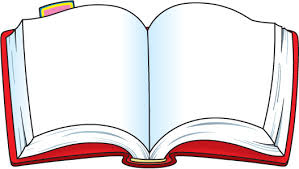 Read       Simple Machines OR Forces.Help Jack get down the beanstalk.Build a ramp         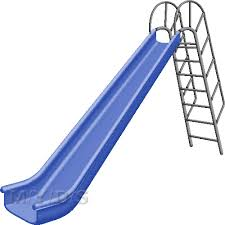 Use a ball  to test the ramp.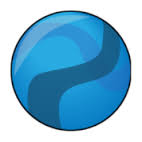 Can you make the ball   go faster?Can you make the ball    go slower? 